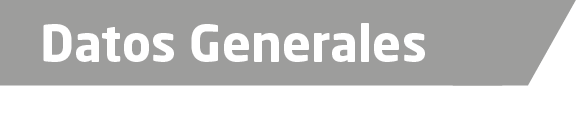 Nombre Edith Cruz CastañedaGrado de Escolaridad Licenciatura en DerechoCédula Profesional (Licenciatura) 8173683Cédula profesional (Maestría) Teléfono de Oficina 012878310493Correo Electrónico licedith_cc@hotmail.comDatos GeneralesFormación Académica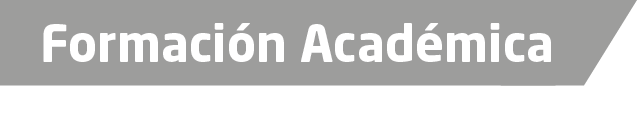 2007-2010Universidad Popular Autónoma de Veracruz.Licenciatura en derecho.2008-2008Conferencia Magistral los Juicios Orales Veracruz.En la Universidad de las naciones.2010-2012Maestría en Derecho Procesal Civil. (sin titulo)2012-2012Tribunal Electoral del Poder Judicial del Estado de Veracruz de Ignacio de la Llave. Jornadas de Capacitación Judicial Electoral. 2014-2014Foro de licenciados en derecho de Veracruz, Boca del Rio y Medellin, A.C Curso de Taller de Audiencias del juicio Oral Mercantil. Trayectoria Profesional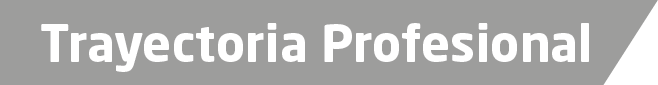 1996-2000Transporte Terrestre A.D.O, departamento de Recaudación y Finanza2000-2005I.M.S.S. Clínica de Especialidades (Asistente Medico are de Displasia).2010-2013Tribunal Superior de Justicia de Primera Instancia Veracruz, ver(meritoria- interino).2013-2014Despacho Jurídico Asociados de Monterrey Veracruz, Aréas de Conocimiento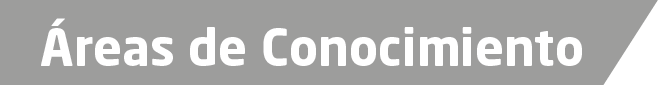 Derecho MercantilDerecho LaboralDerecho CivilDerecho Penal